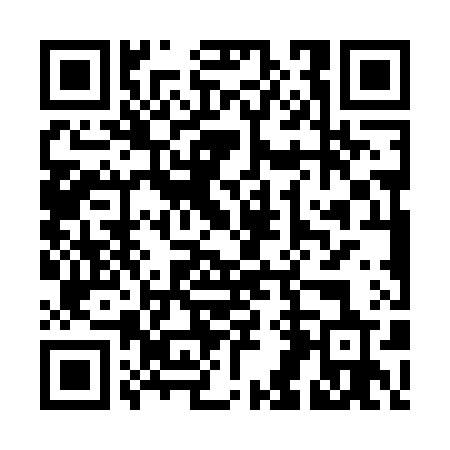 Ramadan times for Zistersdorf, AustriaMon 11 Mar 2024 - Wed 10 Apr 2024High Latitude Method: Angle Based RulePrayer Calculation Method: Muslim World LeagueAsar Calculation Method: ShafiPrayer times provided by https://www.salahtimes.comDateDayFajrSuhurSunriseDhuhrAsrIftarMaghribIsha11Mon4:294:296:1412:033:135:535:537:3112Tue4:274:276:1212:033:145:545:547:3313Wed4:254:256:1012:023:155:565:567:3514Thu4:234:236:0812:023:165:575:577:3615Fri4:214:216:0612:023:175:595:597:3816Sat4:184:186:0412:023:186:006:007:4017Sun4:164:166:0212:013:196:026:027:4118Mon4:144:145:5912:013:196:036:037:4319Tue4:114:115:5712:013:206:056:057:4520Wed4:094:095:5512:003:216:066:067:4621Thu4:074:075:5312:003:226:086:087:4822Fri4:054:055:5112:003:236:096:097:5023Sat4:024:025:4912:003:246:116:117:5124Sun4:004:005:4711:593:256:126:127:5325Mon3:573:575:4511:593:256:146:147:5526Tue3:553:555:4311:593:266:156:157:5727Wed3:533:535:4111:583:276:176:177:5828Thu3:503:505:3911:583:286:186:188:0029Fri3:483:485:3711:583:296:206:208:0230Sat3:453:455:3411:573:296:216:218:0431Sun4:434:436:3212:574:307:237:239:061Mon4:404:406:3012:574:317:247:249:082Tue4:384:386:2812:574:327:267:269:093Wed4:354:356:2612:564:327:277:279:114Thu4:334:336:2412:564:337:297:299:135Fri4:304:306:2212:564:347:307:309:156Sat4:284:286:2012:554:357:327:329:177Sun4:254:256:1812:554:357:337:339:198Mon4:234:236:1612:554:367:347:349:219Tue4:204:206:1412:554:377:367:369:2310Wed4:174:176:1212:544:377:377:379:25